Australian Capital TerritoryClimate Change and Greenhouse Gas Reduction (Renewable Electricity Target Measurement Method) Determination 2020 Disallowable instrument DI2020–17made under the Climate Change and Greenhouse Gas Reduction Act 2010, s10 (Measuring renewable energy targets—determinations)1	Name of instrumentThis instrument is the Climate Change and Greenhouse Gas Reduction (Renewable Electricity Target Measurement Method) Determination 2020*. 2	Commencement This instrument is taken to have commenced on 1 January 2020. 3	Renewable Energy Target Compliance Measurement MethodI determine that the method in the Schedule will be used for measuring compliance with the target as set under section 9(1) of the Climate Change and Greenhouse Gas Reduction Act 2020.Shane Rattenbury MLA
Minister for Climate Change and Sustainability19 February 2020ScheduleRenewable electricity percentage calculationThe first compliance assessment will be undertaken for a 6-month period from 1 January 2020 to 30 June 2020, with annual assessment on a financial year basis thereafter.Renewable electricity percentage is calculated as: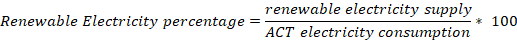 Measuring electricity consumptionACT electricity consumption is calculated as the total energy transferred from the Transmission System Operator’s (currently Transgrid) system to the Distribution System Operator’s (currently Evoenergy) network.Measuring renewable electricity supplyFeed in tariff contracts with large-scale generatorsEach large-scale generation certificate (LGC) voluntarily surrendered by the Territory will be counted as 1 megawatt hour of renewable electricity generation, attributable to electricity consumers in the Territory.LGCs will be assigned to a certain compliance period, which may or may not correspond to the year in which they were created or surrendered.The ACT’s share of Commonwealth policiesThe Territory may count the ACT’s share of renewables driven by Commonwealth policies, such as the large-scale renewable electricity target under the Renewable Energy (Electricity) Act 2000.Measurement for the ACT’s share of the large-scale renewable electricity target will be based on the formula below: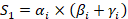 Where, 1 = Total LRET purchases;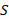 i = Renewable power percentage;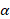 i = Total electricity supplied to residential customers;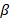  = Total electricity supplied to non-residential and other customers.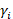 Data sources:I - Clean Energy Regulator  http://www.cleanenergyregulator.gov.au/RET/About-the-Renewable-Energy-Target/The-certificate-market/The-renewable-power-percentage.i  -   ActewAGL Distribution (a component of the annual RIN submission to the AER).Greenpower purchases in the ACTThe ACT may also count Greenpower purchases in the ACT towards its target. The MWh figures for ACT Greenpower purchases are published in the annual audit of the Greenpower program. 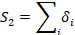 Where,  = Total GreenPower sales in the ACT;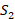  = Sum of Quarterly GreenPower Sales in the ACT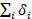 Data sources: = National GreenPowerTM Accreditation Program.  Annual Compliance Audit for 1 January 2013 to 31 December 2013  http://www.greenpower.gov.au/Business-Centre/Annual-Audit/~/media/7E75EC20541B4CA39E97DE708D1816B6.pdf (see Table 8: Summary of GreenPower Sales 2013 (MWh)).  Also National GreenPower Accreditation Program Status Report.  Executive Summary.  Quarterly status of National GreenPower Accreditation Program
http://www.greenpower.gov.au/~/media/Business%20Centre/Quarterly%20Reports/2014_Q4_Report.pdf Grid connected generation within the ACTThe Territory may count electricity exported from grid connected generation within the ACT. This includes rooftop solar, as calculated below.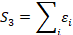 Where,= Total Rooftop PV output;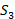   = Sum of metered output in the year of all PV installations with capacity less than 200 kW in the following categories: 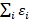 supplied with ACT feed in tariff (f.i.t.)supplied under gross metering but without f.i.t.supplied under net metering.Data sources: - As advised by Evoenergy in regular reports to the ACT Environment, Planning and Sustainable Development DirectorateThis could also include other ‘grid connected assets’ in the ACT including large-scale renewable electricity generators, provided they are not counted under Error! Reference source not found..The ACT’s share of Below Baseline NSW region NEM renewable generation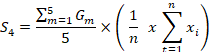 Where,1 = Inventory year − 4;2 = Inventory year − 3;3 = Inventory year − 2;4 = Inventory year − 1;5 = Inventory year.Where,n = the number of inventory years from 2012-13 to the current inventory year; = the ACT’s percentage share of below baseline NSW region NEM renewable generation as calculated for the relevant inventory year.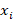 andFor each of the following Stations:  Hume, Blowering, Guthega, Tumut 1, Tumut 2, Tumut 3 (net of pump energy input):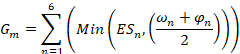 Where,For each of the following Stations:1 = Hume;2 = Blowering;3 = Guthega;4 = Tumut 1;5 = Tumut 2;6 = Tumut 3 (net of pump energy input); = the lesser of: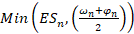 electrical energy sent out in the inventory year, and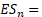 the simple average of the RET Baseline in the calendar year covering the first half of the reporting year and the calendar year covering the second half of the reporting year.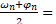  = Electrical energy supplied by TransGrid to Evoenergy;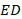  = Total NSW region Native demand;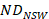 = NSW region Small Non-scheduled Generation;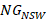  = NSW region transmission losses.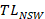 